**PLEASE NOTE:  This form, including all required signatures, must be completed before any agreement is executed on behalf of Drexel University.  The completed form should be submitted to the Office of International Programs, Suite 235, Randell Hall.PART I: AGREEMENT OVERVIEW  (Print or type the following information)
Drexel University – Office Of International ProgramsInternational Cooperative Agreement Internal Approval Routing Form         PART II: INTERNAL APPROVALS (Signatures with an asterisk (*) are required.) 	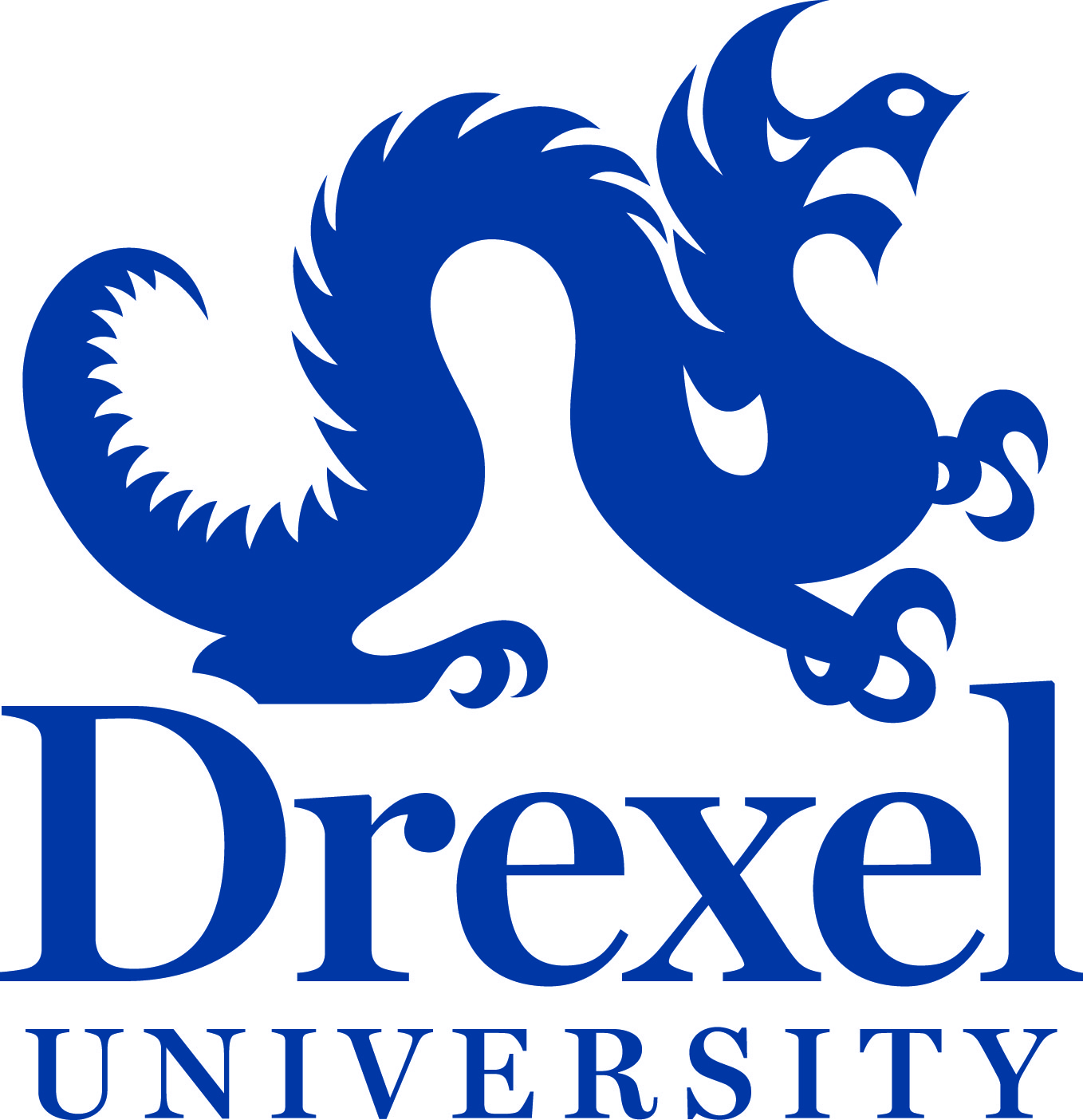 Drexel University	Office of International ProgramsInternational Cooperative Agreement 
Internal Approval Routing FormFor Office Use Only:ID #: _________________________Date Logged: __________________Logged in by:__________________DREXEL COLLEGE/ SCHOOL/ UNIT DREXEL COLLEGE/ SCHOOL/ UNIT DREXEL COLLEGE/ SCHOOL/ UNIT DREXEL PRIMARY CONTACT (Last, First)TITLEDEPARTMENTADDRESSPHONEEMAILPARTNERING INSTITUTION (Name, Location)PARTNERING INSTITUTION (Name, Location)PARTNERING INSTITUTION (Name, Location)PRIMARY CONTACT (Last, First)TITLEDEPARTMENTADDRESSPHONEEMAILPROJECT TITLEAGREEMENT DURATION  (Please note that unless otherwise specified, all agreements will be automatically renewed each academic year for a period of five years.  Prior to the end of the fifth year, the project or agreement must be re-submitted through the internal approval process.)From:                         To:      	TYPE OF AGREEMENT (check all that apply)		New project			Re-submission (Original agreement execution date      )		Research Collaboration (If checked, the proposal should be submitted to the Office of Research for review)			Human subjects review required?		   Yes	 (If yes, indicate date submitted to IRB     )													   No*Signature of Vice Provost for Research ________________________________________________	Academic or Joint Degree program	Potential or future academic or joint degree program	Student Exchange  (*For undergraduate student exchanges, please consult with the Study Abroad Office)  			Expected annual participation:  	Drexel University	Partnering Institution                                                                  # of Students – undergraduate                   # of Students – undergraduate											     # of Students – co-op/internship                # of Students – co-op/internship			        # of Students – graduate                             # of Students – graduate*Signature of Study Abroad Director ________________________________________________	Faculty or Staff Exchange  			Expected annual participation:  	Drexel University           # of Faculty 		     # of Staff			                                                  Partnering Institution      # of Faculty 		     # of Staff	Other (please explain):                          INSTITUTIONAL COMMITMENT REQUIRED (Please explain or attach a proposal)	Funding (amount, source, duration)       	Space (amount, location, duration)      	Other      LEVEL OF AGREEMENT:  Department          College/School      UniversityPURPOSE OF AGREEMENT:  Please insert or attach a statement describing the purpose and goals of the proposed agreement.PROFILE OF PARTNERING INSTITUTION:  BENEFIT TO DREXEL:  Please insert or attach a statement outlining why the proposed agreement would be beneficial to the Department/College/School/ University. 		Signature(s) Required			Date*DREXEL PRIMARY CONTACT/PROJECT DIRECTOR						
	*DEPARTMENT CHAIR						
	*DEAN OF SCHOOL OR COLLEGE							(Indicates endorsement and approval of proposed agreement including any resulting financial or administrative obligation)	*VICE PROVOST FOR GLOBAL INITIATIVES						
                             * PROVOST				           ___________